АНОТАЦІЯ НАВЧАЛЬНОЇ ДИСЦИПЛІНИ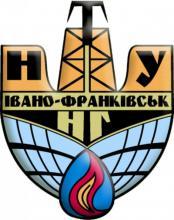 МЕТОДОЛОГІЯ РОБОТИ НАД ДИСЕРТАЦІЙНИМ ДОСЛІДЖЕННЯМ ТА ІНТЕЛЕКТУАЛЬНА ВЛАСНІСТЬдисципліна вільного виборуСпеціальності:151 «Автоматизація та комп'ютерно-інтегровані технології» для третього (доктор філософії) рівня освітиМова викладання:УкраїнськаКількість аспірантів, які можуть одночасно навчатися (мінімальна - максимальна):5-20Семестр, в якому викладається:3,4Кількість: кредитів ЄКТСакадемічних годин (вказати окремо лекції, лабораторні заняття, практичні заняття, самостійна робота тощо)3,0Лекцій – 16,0 год.Практичні заняття – 14,0 год.Самостійна робота – 60,0 год.Форма підсумкового контролю та наявність індивідуальних завданьдиференційований залікКафедра, що забезпечує викладання:Інформаційно-телекомунікаційних технологій і системВикладач, що планується для викладання (окремо по видах навантаження):лекції: Заміховський Леонід Михайлович, д.т.н., професор.практичні заняття: Заміховський Леонід Михайлович, д.т.н., професор.Попередні вимоги для вивчення дисципліни (якщо доречно):-Перелік компетентностей, яких набуде здобувач після опанування даної дисципліни:Загальні:-.здатність до абстрактного мислення, аналізу та синтезу; - здатність генерувати нові ідеї (креативність);- знання та глибоке розуміння предметної області, розуміння професійної та наукової діяльності.Фахові:- здатність виконувати оригінальні дослідження, досягати наукових результатів, які можуть бути опубліковані у провідних наукових виданнях з автоматизації, комп'ютерних технологій, приладобудування та суміжних галузей;- здатність усно і письмово презентувати та обговорювати результати наукових досліджень та/або інноваційних розробок; -.здатність здійснювати науково-педагогічну діяльність у вищій освіті, дотримуватись етики досліджень, а також правил академічної доброчесності в наукових дослідженнях та науково-педагогічній діяльності.Особливості навчання на курсі:Оцінювання знань здобувачів проводиться за результатами виконання практичних занять та модульного контролю, який передбачає контроль теоретичних знань.  Сфера реалізації компетентностей в майбутній професіїЗастосування отриманих знань при:- постановці і проведенні експериментальних досліджень з напрямків вдосконалення і модернізації   систем управління різного призначення;- підготовці та написанні наукової статей та розділів дисертаційної роботи;- оформленні матеріалів заявки на об’єкт права інтелектуальної власності (ІВ) - винахід, корисну модель, промисловий зразок і ін. та оформленні патентних ліцензій, авторських договорів і оцінці вартості об’єктів ІВ.Стислий опис дисципліни, в тому числі перелік тем теоретичного курсу, практичних та лабораторних занять, семінарів тощоДисципліна містить один модуль, що включає два змістовних модуля в яких висвітлюються питання: 1. Особливості наукової роботи і етика наукової праці. Логічні правила аргументації. Умовиводи і їх основні види. Способи спростування доводів опонента. Методологічний апарат дисертаційного дослідження.Планування дисертаційної роботи. Визначення мети, вибір обєкту і обгрунтування предмету дослідження.  Композиція дисертаційної роботи та обробка окремих видів її тексту. Подання експериментального матеріалу. Підготовка здобувача до виступу на засіданні спеціалізованої вченої ради.   2. Система охорони інтелектуальної власності - ІВ. Патентна інформація та документація. Промислова власність. Ліцензування та передача прав ІВ. Авторське право та суміжні права. Пошук патентної інформації, аналогів і прототипів. Порядок проведення патентних досліджень. Оформлення заявки на винахід. Формула винаходу. Вимоги до оформлення заявки на одержання патенту. Експертиза.